Sarah A. (Fetters) BrewsterJanuary 4, 1849 – November 1, 1876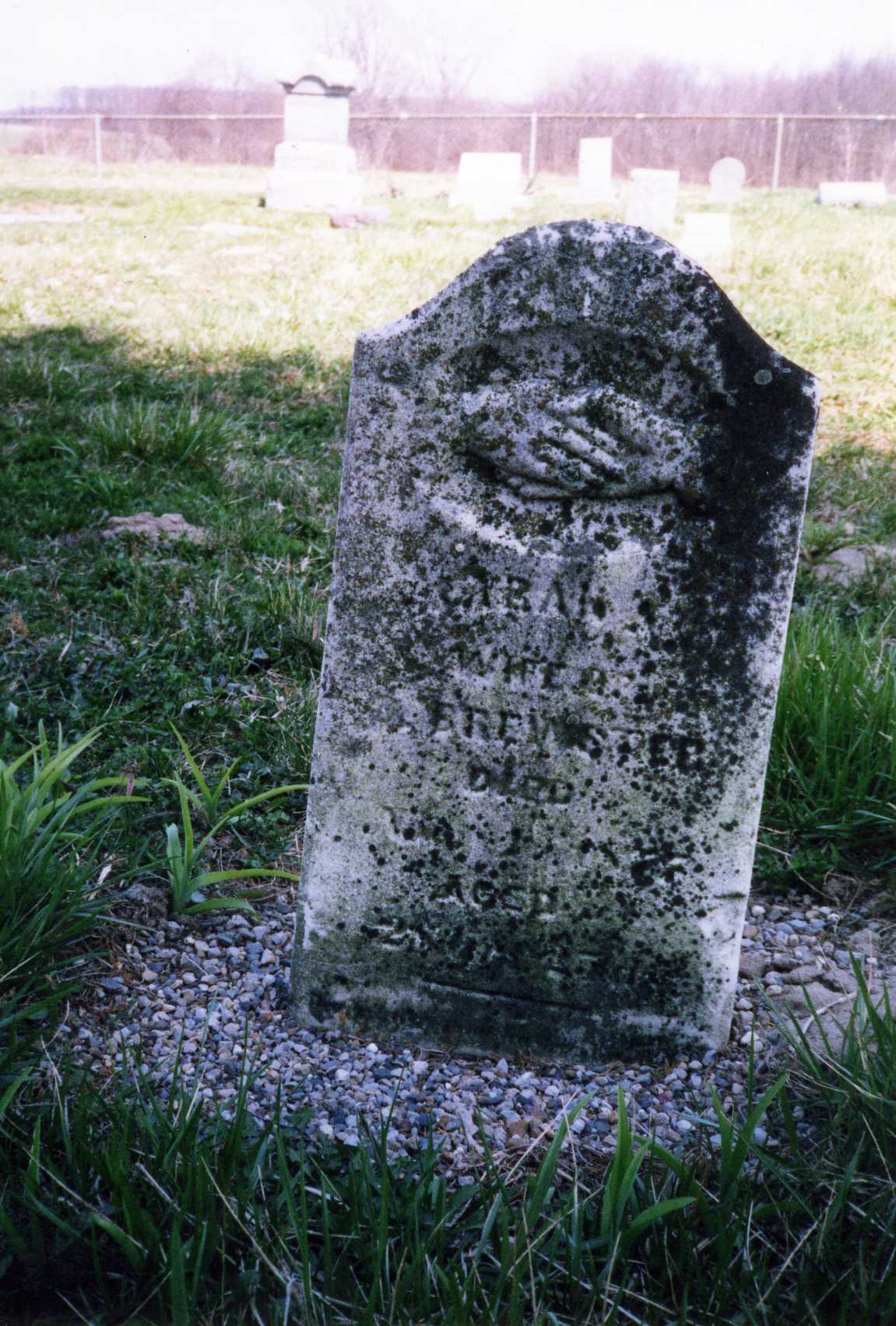 Photo by Dave BuckmasterNo obit found at this time